You must complete either Section A (Consent for Children) or Section B (Consent for Adults) along with Section C (Referrer Details) Note:  Referrals will not be processed without completion of these SectionsSection A Section B Section C 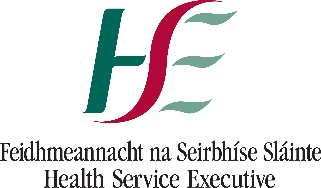 PCT REFERRAL FORMName of Referrer:         Referrer Contact No:      Date of Referral:           Please return to:Central Referrals Office Nexus Building, Units 4 & 5Ground Floor, Block 6ABlanchardstown Corporate Park 1, Dublin 15Tel: 01 8975153Email: referrals.dnc@hse.ieTick box for PCT/HSCN Service(s) you are referring to:(Copies of this referral form will be forwarded to all selected disciplines)Tick box for PCT/HSCN Service(s) you are referring to:(Copies of this referral form will be forwarded to all selected disciplines)Tick box for PCT/HSCN Service(s) you are referring to:(Copies of this referral form will be forwarded to all selected disciplines)PHN/CRGN/CRM                               Physiotherapy                 Occupational Therapy          Speech & Language Therapy                Psychology                  Social Work                           Dietetics       PHN/CRGN/CRM                               Physiotherapy                 Occupational Therapy          Speech & Language Therapy                Psychology                  Social Work                           Dietetics       PHN/CRGN/CRM                               Physiotherapy                 Occupational Therapy          Speech & Language Therapy                Psychology                  Social Work                           Dietetics       CLIENT DETAILS – Mandatory section – must be fully completed where relevantCLIENT DETAILS – Mandatory section – must be fully completed where relevantCLIENT DETAILS – Mandatory section – must be fully completed where relevantCLIENT DETAILS – Mandatory section – must be fully completed where relevantCLIENT DETAILS – Mandatory section – must be fully completed where relevantCLIENT DETAILS – Mandatory section – must be fully completed where relevantCLIENT DETAILS – Mandatory section – must be fully completed where relevantCLIENT DETAILS – Mandatory section – must be fully completed where relevantCLIENT DETAILS – Mandatory section – must be fully completed where relevantCLIENT DETAILS – Mandatory section – must be fully completed where relevantCLIENT DETAILS – Mandatory section – must be fully completed where relevantCLIENT DETAILS – Mandatory section – must be fully completed where relevantSurname:      Surname:      Surname:      Surname:      First NameKnown As:      Gender:    Male     Female Gender:    Male     Female Gender:    Male     Female  DOB DOB DOB                                    (date/month/year)                                    (date/month/year)                                    (date/month/year)                                    (date/month/year)                                    (date/month/year)                                    (date/month/year)Address:      Address:      Address:      Telephone:                                                       Mobile:      Telephone:                                                       Mobile:      Telephone:                                                       Mobile:      Telephone:                                                       Mobile:      Telephone:                                                       Mobile:      Telephone:                                                       Mobile:      Telephone:                                                       Mobile:      Telephone:                                                       Mobile:      Telephone:                                                       Mobile:      Address:      Address:      Address:      Consent to receive appointment reminder or contact:   Text Message YES     NO Consent to receive appointment reminder or contact:   Text Message YES     NO Consent to receive appointment reminder or contact:   Text Message YES     NO Consent to receive appointment reminder or contact:   Text Message YES     NO Consent to receive appointment reminder or contact:   Text Message YES     NO Consent to receive appointment reminder or contact:   Text Message YES     NO Consent to receive appointment reminder or contact:   Text Message YES     NO Consent to receive appointment reminder or contact:   Text Message YES     NO Consent to receive appointment reminder or contact:   Text Message YES     NO Next of Kin      Next of Kin      Next of Kin      Relationship to client:      Relationship to client:      Relationship to client:      Relationship to client:      Relationship to client:      Relationship to client:      Relationship to client:      Contact Number:      Contact Number:      Contact Person  (Carer/Guardian )      Contact Person  (Carer/Guardian )      Contact Person  (Carer/Guardian )      Relationship to client:      Relationship to client:      Relationship to client:      Relationship to client:      Relationship to client:      Relationship to client:      Relationship to client:      Contact Number:      Contact Number:      Scheme Card Type:     PCRS (GMS card)    DVC    LTI     HAA     None     Other    (please state)      Scheme Card Type:     PCRS (GMS card)    DVC    LTI     HAA     None     Other    (please state)      Scheme Card Type:     PCRS (GMS card)    DVC    LTI     HAA     None     Other    (please state)      Scheme Card Type:     PCRS (GMS card)    DVC    LTI     HAA     None     Other    (please state)      Scheme Card Type:     PCRS (GMS card)    DVC    LTI     HAA     None     Other    (please state)      Scheme Card Type:     PCRS (GMS card)    DVC    LTI     HAA     None     Other    (please state)      Scheme Card Type:     PCRS (GMS card)    DVC    LTI     HAA     None     Other    (please state)      Scheme Card Type:     PCRS (GMS card)    DVC    LTI     HAA     None     Other    (please state)      Scheme Card Type:     PCRS (GMS card)    DVC    LTI     HAA     None     Other    (please state)      Scheme Card Type:     PCRS (GMS card)    DVC    LTI     HAA     None     Other    (please state)      Scheme Card Type:     PCRS (GMS card)    DVC    LTI     HAA     None     Other    (please state)      Scheme Card Type:     PCRS (GMS card)    DVC    LTI     HAA     None     Other    (please state)      Card Number:        Card Number:        Expiry Date       Expiry Date       Expiry Date       Expiry Date       Expiry Date       Private Insurance YES     NO    Company        Private Insurance YES     NO    Company        Private Insurance YES     NO    Company        Private Insurance YES     NO    Company        Private Insurance YES     NO    Company        Languages  Spoken       Languages  Spoken       Languages  Spoken       Languages  Spoken       Languages  Spoken       Languages  Spoken       Languages  Spoken       Languages  Spoken       Languages  Spoken       Languages  Spoken         Interpreter required    YES     NO      Interpreter required    YES     NO    GP Name/Practice       GP Name/Practice       GP Name/Practice       GP Name/Practice       GP Name/Practice       GP Name/Practice       GP Name/Practice       GP Name/Practice       GP Contact Number        GP Contact Number        GP Contact Number        GP Contact Number        Hospital discharge date (if applicable)      Hospital:      Hospital:      Hospital:      Hospital:      Hospital:      Hospital:      Hospital:      Hospital:      Consultant:      Consultant:      Consultant:      List all  other services/ agencies involved in clients care:      List all  other services/ agencies involved in clients care:      List all  other services/ agencies involved in clients care:      List all  other services/ agencies involved in clients care:      List all  other services/ agencies involved in clients care:      List all  other services/ agencies involved in clients care:      List all  other services/ agencies involved in clients care:      List all  other services/ agencies involved in clients care:      List all  other services/ agencies involved in clients care:      List all  other services/ agencies involved in clients care:      List all  other services/ agencies involved in clients care:      List all  other services/ agencies involved in clients care:      Home Help     Family/Home Support       Homecare Package            Details:                           Home Help     Family/Home Support       Homecare Package            Details:                           Home Help     Family/Home Support       Homecare Package            Details:                           Home Help     Family/Home Support       Homecare Package            Details:                           Home Help     Family/Home Support       Homecare Package            Details:                           Home Help     Family/Home Support       Homecare Package            Details:                           Home Help     Family/Home Support       Homecare Package            Details:                           Home Help     Family/Home Support       Homecare Package            Details:                           Home Help     Family/Home Support       Homecare Package            Details:                           Home Help     Family/Home Support       Homecare Package            Details:                           Home Help     Family/Home Support       Homecare Package            Details:                           Home Help     Family/Home Support       Homecare Package            Details:                           Medical / Development HistoryDiagnosis MedicationsReason for Referral (please be specific)      Reason for Referral (please be specific)      Reason for Referral (please be specific)      Reason for Referral (please be specific)      Reason for Referral (please be specific)      Reason for Referral (please be specific)      Reason for Referral (please be specific)      Reason for Referral (please be specific)      Reason for Referral (please be specific)      Clinical Assessment ScoresClinical Assessment ScoresClinical Assessment ScoresClinical Assessment ScoresClinical Assessment ScoresClinical Assessment ScoresClinical Assessment ScoresClinical Assessment ScoresClinical Assessment ScoresWater-low  score       Water-low  score       Barthel score     Elderly Mobility ScaleBerg Balance ScoreFRAT scoreFRAT scoreMMSE score            EPDS score     MUST scoreRelevant Investigations/Results:                                                                                                                                            Please attachRelevant Investigations/Results:                                                                                                                                            Please attachRelevant Investigations/Results:                                                                                                                                            Please attachRelevant Investigations/Results:                                                                                                                                            Please attachRelevant Investigations/Results:                                                                                                                                            Please attachRelevant Investigations/Results:                                                                                                                                            Please attachRelevant Investigations/Results:                                                                                                                                            Please attachRelevant Investigations/Results:                                                                                                                                            Please attachRelevant Investigations/Results:                                                                                                                                            Please attachLiving Arrangements        Lives alone                     Lives with Spouse                                 Lives with family              Home Environment 2 Storey House      Bungalow      Flat / Appt     Living downstairs    Other                                                                                     Environmental Adaptations                      Mobility (Please specify)Independent    1 Stick    2 Sticks    / rollator    Wheelchair User    Other        Existing Assistive Equipment SECTION A:  Referrals For Adults - COMPLETE FOR THE RELEVANT DISCIPLINE(S) YOU ARE REFERRING TO.SECTION A:  Referrals For Adults - COMPLETE FOR THE RELEVANT DISCIPLINE(S) YOU ARE REFERRING TO.Client Name:      DOB:      OCCUPATIONAL THERAPY (Attach relevant reports, order forms, quotations and prescriptions)OCCUPATIONAL THERAPY (Attach relevant reports, order forms, quotations and prescriptions)OCCUPATIONAL THERAPY (Attach relevant reports, order forms, quotations and prescriptions)OCCUPATIONAL THERAPY (Attach relevant reports, order forms, quotations and prescriptions)Difficulties with activities of daily living – specify       Difficulties with activities of daily living – specify       Difficulties with activities of daily living – specify       Difficulties with activities of daily living – specify       Pressure care and Seating            High Risk / pressure sore                      Low risk                                               High Risk / pressure sore                      Low risk                                                    Pressure Grade (1-4)     Manual handling issues for CarerYes      No            Type of carer      Yes      No            Type of carer      Cognitive Assessment           New assistive equipment-specify        New assistive equipment-specify        Housing adaptations – specify       Housing adaptations – specify       Other- specify     Other- specify     Other- specify     Other- specify     PHYSIOTHERAPY Attach copies of reports of X-rays, MRI, DEXA scans, etc if availablePHYSIOTHERAPY Attach copies of reports of X-rays, MRI, DEXA scans, etc if availablePHYSIOTHERAPY Attach copies of reports of X-rays, MRI, DEXA scans, etc if availablePHYSIOTHERAPY Attach copies of reports of X-rays, MRI, DEXA scans, etc if availablePHYSIOTHERAPY Attach copies of reports of X-rays, MRI, DEXA scans, etc if availablePHYSIOTHERAPY Attach copies of reports of X-rays, MRI, DEXA scans, etc if availablePHYSIOTHERAPY Attach copies of reports of X-rays, MRI, DEXA scans, etc if availablePHYSIOTHERAPY Attach copies of reports of X-rays, MRI, DEXA scans, etc if availablePHYSIOTHERAPY Attach copies of reports of X-rays, MRI, DEXA scans, etc if availablePHYSIOTHERAPY Attach copies of reports of X-rays, MRI, DEXA scans, etc if availablePHYSIOTHERAPY Attach copies of reports of X-rays, MRI, DEXA scans, etc if availablePHYSIOTHERAPY Attach copies of reports of X-rays, MRI, DEXA scans, etc if availablePHYSIOTHERAPY Attach copies of reports of X-rays, MRI, DEXA scans, etc if availablePHYSIOTHERAPY Attach copies of reports of X-rays, MRI, DEXA scans, etc if availablePHYSIOTHERAPY Attach copies of reports of X-rays, MRI, DEXA scans, etc if availableHow long has the client had complaint?How long has the client had complaint?1-2 Weeks          1-2 Weeks          2-4 Weeks2-4 Weeks1-3 Months1-3 Months3-6 Months 6+ Months Is the client experiencing difficulty withTransfers       Transfers       Transfers       Transfers       Transfers       Walking    Walking    Walking    Respiratory Difficulties Respiratory Difficulties Respiratory Difficulties Respiratory Difficulties Respiratory Difficulties Respiratory Difficulties History of falls last 12 months   Yes       NoHistory of falls last 12 months   Yes       NoHistory of falls last 12 months   Yes       No No’s  of falls       No’s  of falls       No’s  of falls      Severity of symptoms     Mild               Moderate           Severe    Severity of symptoms     Mild               Moderate           Severe    Severity of symptoms     Mild               Moderate           Severe    Severity of symptoms     Mild               Moderate           Severe    Severity of symptoms     Mild               Moderate           Severe    Severity of symptoms     Mild               Moderate           Severe    Severity of symptoms     Mild               Moderate           Severe    Severity of symptoms     Mild               Moderate           Severe    Severity of symptoms     Mild               Moderate           Severe    0ther - specify     0ther - specify     0ther - specify     0ther - specify     0ther - specify     0ther - specify     0ther - specify     0ther - specify     0ther - specify     0ther - specify     0ther - specify     0ther - specify     0ther - specify     0ther - specify     0ther - specify     PHN/CRM/CRGN Attach Any Relevant Reports/ Information/ prescriptionsPHN/CRM/CRGN Attach Any Relevant Reports/ Information/ prescriptionsPHN/CRM/CRGN Attach Any Relevant Reports/ Information/ prescriptionsPHN/CRM/CRGN Attach Any Relevant Reports/ Information/ prescriptionsPHN/CRM/CRGN Attach Any Relevant Reports/ Information/ prescriptionsPHN/CRM/CRGN Attach Any Relevant Reports/ Information/ prescriptionsNursing assessment            Continence problem        Chronic Illness Management        Continence problem        Chronic Illness Management        Continence problem        Chronic Illness Management        Chronic illness management  Respite Existing pressure sore   Yes     No      Existing pressure sore   Yes     No      If    Yes   What Stage?       Stage    1          2          3         4                            If    Yes   What Stage?       Stage    1          2          3         4                            If    Yes   What Stage?       Stage    1          2          3         4                            If    Yes   What Stage?       Stage    1          2          3         4                            Leg ulcer/pressure care/wound care       If Yes Include details      Leg ulcer/pressure care/wound care       If Yes Include details      Leg ulcer/pressure care/wound care       If Yes Include details      If yes include details      If yes include details      If yes include details      Health Education/Promotion       Specify      Specify      Health Education/Promotion       Specify      Specify      Health Education/Promotion       Specify      Specify      Preventive/Anticipatory Care      Specify     Specify      Preventive/Anticipatory Care      Specify     Specify      Preventive/Anticipatory Care      Specify     Specify      COMMUNITY DIETETICS Attach copies of relevant bloods results & medications prescribed. Growth Charts must be supplied for children.Weight                            Height                                    Has there been unplanned weight loss in the last 3-6 months Yes  NoIs the client on oral nutrition supplements? Yes  No   If “yes” please supply details. PSYCHOLOGY Attach copies of psychiatric reports if relevant, and tick below as appropriate providing brief detailsPSYCHOLOGY Attach copies of psychiatric reports if relevant, and tick below as appropriate providing brief detailsPSYCHOLOGY Attach copies of psychiatric reports if relevant, and tick below as appropriate providing brief detailsPSYCHOLOGY Attach copies of psychiatric reports if relevant, and tick below as appropriate providing brief detailsAnxiety           Relationship Difficulties                       Stress and Trauma     Depression       Coping with injury/illness          Life cycle development issues     Adjustment Problems  Bereavement                What do you hope Psychology can do?      What do you hope Psychology can do?      What do you hope Psychology can do?      What do you hope Psychology can do?      SPEECH & LANGUAGE THERAPY  Attach Any Relevant Reports/ Information        SPEECH & LANGUAGE THERAPY  Attach Any Relevant Reports/ Information        SPEECH & LANGUAGE THERAPY  Attach Any Relevant Reports/ Information        Communication                  Swallow                         Urgent swallowing difficulties should be referred to GP / DDOCSwallow                         Urgent swallowing difficulties should be referred to GP / DDOCCurrent route of nutrition:      Current route of nutrition:      Chest status:       Current diet and fluids:      Current diet and fluids:      Current diet and fluids:      Details of previous SLT involvement:      Details of previous SLT involvement:      Details of previous SLT involvement:      SOCIAL WORK – Add additional reportsSOCIAL WORK – Add additional reportsSOCIAL WORK – Add additional reportsFamily / Community Support             Adjustment to life issues                           Vulnerable Adults     Group work        Carers Support                                    Domestic / community violence      Other – Specify          Other – Specify          Other – Specify          What do you hope Social Work can do?      What do you hope Social Work can do?      What do you hope Social Work can do?      Any Other Relevant InformationSECTION B: Referrals for Children Under 18 Years –    COMPLETE FOR THE RELEVANT DISCIPLINE(S) ONLY.SECTION B: Referrals for Children Under 18 Years –    COMPLETE FOR THE RELEVANT DISCIPLINE(S) ONLY.Child’s Name:      DOB:      Any Behavioural / Management concernsServices involved in Child’s CareServices involved in Child’s CareServices involved in Child’s CareServices involved in Child’s CarePre- school / School / College:      Pre- school / School / College:      Pre- school / School / College:      Pre- school / School / College:      Class:      Class:      Class:      Early intervention service       6 – 18 yrs services    6 – 18 yrs services   ASD Service   CAMH Service    CAMH Service    Child protection / Family support    Specify Location:      Specify Location:      :      :      :      Other:      Other:      OCCUPATIONAL THERAPY (Attach relevant reports, order forms, quotations and prescriptions)OCCUPATIONAL THERAPY (Attach relevant reports, order forms, quotations and prescriptions)OCCUPATIONAL THERAPY (Attach relevant reports, order forms, quotations and prescriptions)OCCUPATIONAL THERAPY (Attach relevant reports, order forms, quotations and prescriptions)OCCUPATIONAL THERAPY (Attach relevant reports, order forms, quotations and prescriptions)OCCUPATIONAL THERAPY (Attach relevant reports, order forms, quotations and prescriptions)Difficulties with activities of daily living  - specify      Difficulties with activities of daily living  - specify      Pressure care            Pressure care            Seating/Positioning              Seating/Positioning              Difficulties with:      Fine Motor     Balance    Gross Motor              Co-ordination      Co-ordination      Cognition / Learning                                  Behaviour     Play           Sensory processing  Attention / Concentration   Attention / Concentration   Attention / Concentration   What do you hope OT can do?      What do you hope OT can do?      What do you hope OT can do?      What do you hope OT can do?      What do you hope OT can do?      What do you hope OT can do?      PHYSIOTHERAPY Attach Any Relevant Reports or InformationPHYSIOTHERAPY Attach Any Relevant Reports or InformationPHYSIOTHERAPY Attach Any Relevant Reports or InformationPHYSIOTHERAPY Attach Any Relevant Reports or InformationPHYSIOTHERAPY Attach Any Relevant Reports or InformationPHYSIOTHERAPY Attach Any Relevant Reports or InformationPHYSIOTHERAPY Attach Any Relevant Reports or InformationPHYSIOTHERAPY Attach Any Relevant Reports or InformationPHYSIOTHERAPY Attach Any Relevant Reports or InformationPHYSIOTHERAPY Attach Any Relevant Reports or InformationPHYSIOTHERAPY Attach Any Relevant Reports or InformationPHYSIOTHERAPY Attach Any Relevant Reports or InformationHow long has the client had complaint?1-2 Weeks2-4 Weeks2-4 Weeks1-3 Months3-6 Months 6+ Months Severity of symptoms       Mild                 Moderate             Severe    Severity of symptoms       Mild                 Moderate             Severe    Severity of symptoms       Mild                 Moderate             Severe    Severity of symptoms       Mild                 Moderate             Severe    Difficulties with:       Balance              Co-ordination    Difficulties with:       Balance              Co-ordination    Difficulties with:       Balance              Co-ordination    Difficulties with:       Balance              Co-ordination    Difficulties with:       Balance              Co-ordination    Difficulties with:       Balance              Co-ordination    Difficulties with:       Balance              Co-ordination    Difficulties with:       Balance              Co-ordination    Difficulties  with:              Crawling        Walking / Running          Respiratory Difficulties         Functional Difficulty - specify       Difficulties  with:              Crawling        Walking / Running          Respiratory Difficulties         Functional Difficulty - specify       Difficulties  with:              Crawling        Walking / Running          Respiratory Difficulties         Functional Difficulty - specify       Difficulties  with:              Crawling        Walking / Running          Respiratory Difficulties         Functional Difficulty - specify       Difficulties  with:              Crawling        Walking / Running          Respiratory Difficulties         Functional Difficulty - specify       Difficulties  with:              Crawling        Walking / Running          Respiratory Difficulties         Functional Difficulty - specify       Difficulties  with:              Crawling        Walking / Running          Respiratory Difficulties         Functional Difficulty - specify       Difficulties  with:              Crawling        Walking / Running          Respiratory Difficulties         Functional Difficulty - specify       Difficulties  with:              Crawling        Walking / Running          Respiratory Difficulties         Functional Difficulty - specify       Difficulties  with:              Crawling        Walking / Running          Respiratory Difficulties         Functional Difficulty - specify       Difficulties  with:              Crawling        Walking / Running          Respiratory Difficulties         Functional Difficulty - specify       Difficulties  with:              Crawling        Walking / Running          Respiratory Difficulties         Functional Difficulty - specify       Other - specify       Other - specify       Other - specify       Other - specify       Other - specify       Other - specify       Other - specify       Other - specify       Other - specify       Other - specify       Other - specify       Other - specify       PHN/CRM/CRGN Attach Any Relevant Reports or InformationPHN/CRM/CRGN Attach Any Relevant Reports or InformationPHN/CRM/CRGN Attach Any Relevant Reports or InformationPHN/CRM/CRGN Attach Any Relevant Reports or InformationPHN/CRM/CRGN Attach Any Relevant Reports or InformationPHN/CRM/CRGN Attach Any Relevant Reports or InformationPHN/CRM/CRGN Attach Any Relevant Reports or InformationPHN/CRM/CRGN Attach Any Relevant Reports or InformationChild Development Concern  - Tick BoxChild Development Concern  - Tick BoxChild Development Concern  - Tick BoxWeight/HeightNutritionVision             Hearing     Nursing AssessmentUrinary/ Bowel Problem   Urinary/ Bowel Problem   Wound careHealth Education/Promotion   Other - specify       Specify      Other - specify       Specify      Other - specify       Specify      Other - specify       Specify      Other - specify       Specify      Other - specify       Specify      Other - specify       Specify      Other - specify       Specify      COMMUNITY DIETETICS Attach copies of relevant bloods results & medications prescribed.Growth Charts must be supplied for children: Please ensure referral details on Page 1 is completed fullyPSYCHOLOGY Tick as appropriate and provide brief detailsPSYCHOLOGY Tick as appropriate and provide brief detailsPSYCHOLOGY Tick as appropriate and provide brief detailsPSYCHOLOGY Tick as appropriate and provide brief detailsPSYCHOLOGY Tick as appropriate and provide brief detailsPSYCHOLOGY Tick as appropriate and provide brief detailsPSYCHOLOGY Tick as appropriate and provide brief detailsPSYCHOLOGY Tick as appropriate and provide brief detailsAnxiety  Developmental DelayBehavioural Difficulties General Emotional DifficultiesSleeping/ Feeding/ToiletingAdjustmentStress / TraumaChild in Care         YES            NOChild in Care         YES            NOWhat do you hope psychology can do?:      What do you hope psychology can do?:      What do you hope psychology can do?:      What do you hope psychology can do?:      What do you hope psychology can do?:      What do you hope psychology can do?:      What do you hope psychology can do?:      What do you hope psychology can do?:      SPEECH & LANGUAGE THERAPY  Tick as appropriate                                    Attach Any Relevant Reports or Information SPEECH & LANGUAGE THERAPY  Tick as appropriate                                    Attach Any Relevant Reports or Information SPEECH & LANGUAGE THERAPY  Tick as appropriate                                    Attach Any Relevant Reports or Information SPEECH & LANGUAGE THERAPY  Tick as appropriate                                    Attach Any Relevant Reports or Information SPEECH & LANGUAGE THERAPY  Tick as appropriate                                    Attach Any Relevant Reports or Information SPEECH & LANGUAGE THERAPY  Tick as appropriate                                    Attach Any Relevant Reports or Information Any Previous SLT involvement?   Yes     No      Please attach report                                                                                                                                              Any Previous SLT involvement?   Yes     No      Please attach report                                                                                                                                              Any Previous SLT involvement?   Yes     No      Please attach report                                                                                                                                              Date/Type Hearing Test          Date/Type Hearing Test          Stuttering   Hearing Difficulties  Understanding of Language   Expressive Language   Expressive Language   Hoarseness/voice concerns  Speech Sounds    SOCIAL WORK   - Add additional reportSOCIAL WORK   - Add additional reportSOCIAL WORK   - Add additional reportSOCIAL WORK   - Add additional reportSOCIAL WORK   - Add additional reportFamily/Community SupportAdjustment to life issuesOther - SpecifyAny Other Relevant Information  - Note : Please attach available reportsClient Name:      DOB:      CONSENT for CHILDREN : Referrals without written consent of parent(s) / guardians for child & adolescent referrals will not be acceptedPlease note: Consent can be completed on the referral form provided or maybe completed on a separate written consent form and held on the client file. Where consent is signed on the separate form please forward a copy of the consent form to the central office for the specific discipline requiring this consent.Has parent(s)/Guardians consented in writing to this referral?                              YES     NO                   Has parent (s)/Guardians consented in writing to sharing of information?           YES     NO I/we consent to the referral of (Insert name of child)       Name of Mother/Guardian:      Contact  No:      Address:         Address:         Signature:      Date:      Name of Father/Guardian:      Contact No.       Address:        Address:        Signature:      Date:      CONSENT for Adults: Referrals must have consent from the individual being referred. Please tick the relevant boxes showing consent for referral and for information sharing has been given. Referrals will not be processed without completion of these boxes. Please note: Consent can be completed on the referral form provided or maybe completed on a separate written/verbal consent form and held on the client fileHas client consented to this referral?                            YES   NO              Verbal      Written   Has client consented to sharing of information?          YES  NO               Verbal      Written   Name of Client:      Contact  No:      Address:      Address:      Signature:      Date:      Where a client cannot give consent,  please provide details of the individual/family member who has been informed of the referrallWhere a client cannot give consent,  please provide details of the individual/family member who has been informed of the referrallName of Family Member/ Carer:       Contact No:      Address:       Date:      Referrer details:Name of referrer:        Name of referrer:        Title:               Title:               Title:               Address:                 Address:                 Address:                 Address:                 Address:                 Date:        Telephone:      Telephone:      Fax:                   Fax:                   Email:        Email:        Signature:  Signature:  Preferred Contact Method:  Post   Telephone     Fax    Email   Preferred Contact Method:  Post   Telephone     Fax    Email   Preferred Contact Method:  Post   Telephone     Fax    Email   Preferred Contact Method:  Post   Telephone     Fax    Email   Staff Precautions / Risk:  Should the Referrer be contacted prior to contacting the family    YES     NO     Staff Precautions / Risk:  Should the Referrer be contacted prior to contacting the family    YES     NO     Staff Precautions / Risk:  Should the Referrer be contacted prior to contacting the family    YES     NO     Staff Precautions / Risk:  Should the Referrer be contacted prior to contacting the family    YES     NO     Staff Precautions / Risk:  Should the Referrer be contacted prior to contacting the family    YES     NO     Staff Precautions / Risk:  Should the Referrer be contacted prior to contacting the family    YES     NO     Additional Contact Details  Additional Contact Details  Additional Contact Details  Name:        Title:      Telephone:                    Fax:                    Email:        Name:        Title:      Telephone:                    Fax:                    Email:        Office Use - onlyOffice Use - onlyOffice Use - onlyOffice Use - onlyOffice Use - onlyOffice Use - onlyPCT Name:        PCT Name:        DED Name:      DED Name:      Date Received:      Date Received:      Client No:      Priority:      Priority:      New / Re Ref:      New / Re Ref:      Processed by:       Reason:      Source:      Source:      Diagnosis:      Diagnosis:      